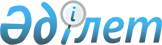 О предоставлении подъемного пособия и социальной поддержки для приобретения жилья специалистам здравоохранения, образования, социального обеспечения, культуры и спорта, прибывшим для работы и проживания в сельские населенные пункты Кызылжарского района в 2010 году
					
			Утративший силу
			
			
		
					Решение маслихата Кызылжарского района Северо-Казахстанской области от 31 марта 2010 года N 23/8. Зарегистрировано Управлением юстиции Кызылжарского района Северо-Казахстанской 5 мая 2010 года N 13-8-126. Утратило силу - решением маслихата Кызылжарского района Северо-Казахстанской области от 28 марта 2011 года N 33/3

      Сноска. Утратило силу - решением маслихата Кызылжарского района Северо-Казахстанской области от 28.03.2011 N 33/3

      В соответствии с подпунктом 15) пункта 1 статьи 6 Закона Республики Казахстан от 23 января 2001 года № 148 «О местном государственном управлении и самоуправлении в Республике Казахстан», подпунктом 4) пункта 3 статьи 7 Закона Республики Казахстан от 8 июля 2005 года № 66 «О государственном регулировании развития агропромышленного комплекса и сельских территорий», пунктом 2 Правил предоставления мер социальной поддержки специалистам здравоохранения, образования, социального обеспечения, культуры и спорта, прибывшим для работы и проживания в сельские населенные пункты, утвержденных постановлением Правительства Республики Казахстан от 18 февраля 2009 года № 183 «Об утверждении размеров и Правил предоставления мер социальной поддержки специалистам здравоохранения, образования, социального обеспечения, культуры и спорта, прибывшим для работы и проживания в сельские населенные пункты», районный маслихат РЕШИЛ:



      1. Предоставить специалистам здравоохранения, образования, социального обеспечения, культуры и спорта прибывшим для работы и проживания в сельские населенные пункты Кызылжарского района в 2010 году социальную поддержку для приобретения жилья в виде бюджетного кредита в сумме заявленной специалистом, но не превышающей шестисот тридцатикратный размер месячного расчетного показателя на момент подачи заявления.



      2. Предоставить специалистам здравоохранения, образования, социального обеспечения, культуры и спорта прибывшим для работы и проживания в сельские населенные пункты Кызылжарского района в 2010 году подъемное пособие в сумме, равной семидесятикратному месячному расчетному показателю на момент подачи заявления.



      3. Районному отделу сельского хозяйства как уполномоченному органу по развитию сельских территорий принять меры по реализации настоящего решения.



      4. Настоящее решение вводится в действие по истечении десяти календарных дней со дня первого официального опубликования.      Председатель сессии,

      Секретарь районного маслихата              А. Молдахметова      СОГЛАСОВАНО:

      Начальник

      Государственного учреждения

      «Кызылжарский районный

      отдел сельского хозяйства»                 А. Кабдушев      Начальник Государственного

      учреждения «Кызылжарский

      районный отдел экономики и

      бюджетного планирования»                   А. Фролова 
					© 2012. РГП на ПХВ «Институт законодательства и правовой информации Республики Казахстан» Министерства юстиции Республики Казахстан
				